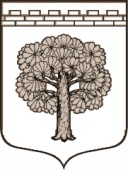 МУНИЦИПАЛЬНОЕ ОБРАЗОВАНИЕ«ДУБРОВСКОЕ ГОРОДСКОЕ ПОСЕЛЕНИЕ» ВСЕВОЛОЖСКОГО МУНИЦИПАЛЬНОГО РАЙОНАЛЕНИНГРАДСКОЙ ОБЛАСТИСОВЕТ ДЕПУТАТОВРЕШЕНИЕ19.02.2019						                             № 8                    г.п.Дубровка О порядке предоставления сведений о доходах, расходах, об имуществе и обязательствах имущественного характераВ соответствии с федеральными законами от 02.03.2007 года № 25-ФЗ «О муниципальной службе в Российской Федерации», от 25.12.2008 года № 273-ФЗ «О противодействии коррупции», от 03.12.2012 года № 230-ФЗ «О контроле за соответствием расходов лиц, замещающих государственные должности, и иных лиц их доходам», Указом Президента Российской Федерации от 18.05.2009 года № 559 «О представлении гражданами, претендующими на замещение должностей федеральной государственной службы, и федеральными государственными служащими сведений о доходах, об имуществе и обязательствах имущественного характера», Областным законом Ленинградской области от 15.12.2017 года № 80-оз «О порядке представления гражданами, претендующими на замещение должности главы местной администрации по контракту, муниципальной должности, и лицами, замещающими такие должности, сведений о доходах, расходах, об имуществе и обязательствах имущественного характера и о порядке проверки достоверности и полноты указанных сведений», постановлением Губернатора Ленинградской области от 25.09.2009 года № 100-пг «О представлении гражданами, претендующими на замещение должностей государственной гражданской службы Ленинградской области, и государственными гражданскими служащими Ленинградской области сведений о доходах, об имуществе и обязательствах имущественного характера», руководствуясь статьей 17 Федерального закона от 06.10.2003 года № 131-ФЗ «Об общих принципах организации местного самоуправления в Российской Федерации», Уставом муниципального образования «Всеволожский муниципальный район»Ленинградской области, во исполнение пункта 4 Указа Президента РФ от 21.07.2010 года № 925 «О мерах по реализации отдельных положений Федерального закона «О мерах противодействия коррупции», совет депутатов принялРЕШЕНИЕ:1. Утвердить прилагаемое Положение о предоставлении сведений о доходах, расходах, об имуществе и обязательствах имущественного характера лицами, претендующими на замещение должностей и  замещающие  должности, осуществление полномочий по которым влечет за собой обязанность предоставлять данные сведения, согласно приложения.2. Признать утратившим силу решение совета депутатов муниципального образования № 75 от 19.12.2017 года.3. Настоящее решение вступает в силу со дня его официального опубликования.4. Настоящее решение направить в уполномоченный орган – орган исполнительной власти Ленинградской области, уполномоченный Правительством Ленинградской области на осуществление деятельности по организации и ведению регистра муниципальных нормативных правовых актов Ленинградской области, для внесения в федеральный регистр муниципальных нормативных правовых актов. 5. Контроль за исполнением настоящего решения возложить на   постоянную комиссию совета депутатов по законности, правопорядку, торговле, бытовому обслуживанию, общественному питанию и предпринимательству.Глава муниципального образования                                                       Т.Г.Куликова Приложение к решению совета депутатовМО "Дубровское городское поселение"от 19.02.2018  № 8Положениео предоставлении сведений о доходах, расходах, об имуществе и обязательствах имущественного характера лицами, претендующими на замещение должностей и замещающие должности, осуществление полномочий по которым влечет за собой обязанность предоставлять данные сведения1. Настоящее Положение разработано в соответствии с Федеральным законом от 02.03.2007 года № 25-ФЗ «О муниципальной службе в Российской Федерации», Федеральным законом от 25.12.2008 года № 273-ФЗ «О противодействии коррупции», Федеральным законом от 03.12.2012 года № 230-ФЗ «О контроле за соответствием расходов лиц, замещающих государственные должности, и иных лиц их доходам», Федеральным законом от 06.10.2003 года № 131-ФЗ «Об общих принципах организации местного самоуправления в Российской Федерации», Уставом муниципального образования «Всеволожский муниципальный район» Ленинградской области и определяет порядок представления гражданами, претендующими на замещение должностей муниципальной службы, замещающими должности муниципальной службы, замещающими муниципальные должности в органах местного самоуправления муниципального образования «Всеволожский  муниципальный  район» Ленинградской области сведений о полученных ими доходах, расходах, об имуществе, принадлежащем им на праве собственности, и об их обязательствах имущественного характера, а также сведений о доходах, расходах супруги (супруга) и несовершеннолетних детей, об имуществе, принадлежащем им на праве собственности, и об их обязательствах имущественного характера (далее - сведения о доходах, расходах, об имуществе и обязательствах имущественного характера).2. Для целей настоящего Положения используются следующие термины и понятия:лица, замещающие муниципальные должности, - депутаты, члены выборных органов местного самоуправления, выборные должностные лица местного самоуправления, члены избирательных комиссий муниципальных образований, действующих на постоянной основе и являющихся юридическими лицами (далее - избирательные комиссии муниципальных образований), с правом решающего голоса;муниципальный служащий - гражданин, исполняющий в порядке, установленном муниципальными правовыми актами в соответствии с федеральными законами и областными законами, обязанности по должности муниципальной службы за денежное содержание, выплачиваемое за счет средств местного бюджета.выборное должностное лицо местного самоуправления - должностное лицо местного самоуправления, избираемое на основе всеобщего равного и прямого избирательного права при тайном голосовании на муниципальных выборах, либо представительным органом муниципального образования из своего состава, либо представительным органом муниципального образования из числа кандидатов, представленных конкурсной комиссией по результатам конкурса, либо на сходе граждан, осуществляющем полномочия представительного органа муниципального образования, и наделенное собственными полномочиями по решению вопросов местного значения;депутат, замещающий должность в представительном органе муниципального образования, - председатель представительного органа муниципального образования, его заместитель (заместители), председатель постоянной и временной комиссии (комитета) и его заместитель (заместители), депутат, замещающий иные должности в представительном органе муниципального образования в соответствии с уставом муниципального образования.3. Настоящее Положение определяет порядок предоставления сведений о доходах, расходах, об имуществе и обязательствах имущественного характера следующими лицами: а) лицами, замещающими муниципальные должности;б) гражданами, претендующими на замещение должностей муниципальной службы, включенных в соответствующий перечень;в) муниципальными служащими, замещающими должности муниципальной службы, включенные в соответствующий перечень. 4. Лицо, претендующее на замещение должности муниципальной службы, представляет:а)  сведения о своих доходах, полученных от всех источников (включая доходы по прежнему месту работы или месту замещения выборной должности, пенсии, пособия, иные выплаты) за календарный год, предшествующий году подачи документов для замещения должности муниципальной службы, а также сведения об имуществе, принадлежащем ему на праве собственности, и о своих обязательствах имущественного характера по состоянию на первое число месяца, предшествующего месяцу подачи документов для замещения должности муниципальной службы (на отчетную дату);б) сведения о доходах супруги (супруга) и несовершеннолетних детей, полученных от всех источников (включая заработную плату, пенсии, пособия, иные выплаты) за календарный год, предшествующий году подачи гражданином документов для замещения должности муниципальной службы, а также сведения об имуществе, принадлежащем им на праве собственности, и об их обязательствах имущественного характера по состоянию на первое число месяца, предшествующего месяцу подачи гражданином документов для замещения должности муниципальной службы (на отчетную дату).5. Лицо, замещающее должность муниципальной службы, представляет ежегодно не позднее 30 апреля года, следующего за отчетным, следующие сведения:а) сведения о своих доходах, полученных за отчетный период (с 1 января по 31 декабря) от всех источников (включая денежное содержание, пенсии, пособия, иные выплаты), а также сведения об имуществе, принадлежащем ему на праве собственности, и о своих обязательствах имущественного характера по состоянию на конец отчетного периода;б) сведения о доходах супруги (супруга) и несовершеннолетних детей, полученных за отчетный период (с 1 января по 31 декабря) от всех источников (включая заработную плату, пенсии, пособия, иные выплаты), а также сведения об имуществе, принадлежащем им на праве собственности, и об их обязательствах имущественного характера по состоянию на конец отчетного периода.в) сведения о своих расходах, а также о расходах своих супруги (супруга) и несовершеннолетних детей по всем сделкам, совершенным в отчетный период по приобретению земельного участка, другого объекта недвижимости, транспортного средства, ценных бумаг, акций (долей участия, паев в уставных (складочных) капиталах организаций), совершенной им, его супругой (супругом) и (или) несовершеннолетними детьми, в течение календарного года, предшествующего году представления сведений (далее – отчетный период), если общая сумма таких сделок превышает общий доход данного лица  и его супруги (супруга) за три последних года, предшествующих отчетному периоду, и об источниках получения средств, за счет которых совершены эти сделки.5.1. Лицо, замещающее муниципальную должность представляет в аппарат совета депутатов муниципального образования «Дубровское городское поселение» Всеволожского муниципального района Ленинградской области копии справок о доходах, расходах, об имуществе и обязательствах имущественного характера с отметкой о приеме государственным органом Ленинградской области по профилактике коррупционных и иных правонарушений не позднее 30 апреля года, следующего за отчетным, для размещения на официальном сайте МО «Дубровское городское поселение» в информационно-телекоммуникационной сети "Интернет" и (или) предоставления для опубликования средствам массовой информации в порядке, определяемом муниципальным правовым актом.6. Сведения о доходах, расходах об имуществе и обязательствах имущественного характера представляются по утвержденной Президентом Российской Федерации форме справки, отдельно на себя, на супругу (супруга) и каждого несовершеннолетнего ребенка. 6.1 Заполнение формы справки осуществляется с использованием специального программного обеспечения «Справки БК», размещенного на официальном сайте Президента Российской Федерации или на официальном сайте государственной информационной системы в области государственной службы в информационно-телекоммуникационной сети «Интернет»».7. Сведения о расходах отражаются в соответствующих разделах  справки, при этом к справке прилагаются все документы, являющиеся основанием приобретения права собственности (копия договора купли-продажи или иного документа о приобретении права собственности).8. Не допускается использование сведений о расходах, представленных лицами, указанными в пунктах 5, 5.1 настоящего Положения, для установления либо определения платежеспособности указанных лиц, а также платежеспособности его супруги (супруга) и несовершеннолетних детей, для сбора в прямой или косвенной форме пожертвований (взносов) в фонды общественных объединений, религиозных и иных организаций либо в пользу физических лиц.9. Лицо, замещающее должность муниципальной службы, не включенную в соответствующий  перечень, и претендующее на замещение должности муниципальной службы, включенной в соответствующий  перечень, представляет сведения в соответствии с пунктом 4 настоящего Положения.10. Сведения о доходах, расходах, об имуществе и обязательствах имущественного характера представляются лицами, указанными в подпункте а) пункта 3 настоящего Положения в порядке, предусмотренном Областным законом Ленинградской области от 15.12.2017 года № 80-оз «О порядке представления гражданами, претендующими на замещение должности главы местной администрации по контракту, муниципальной должности, и лицами, замещающими такие должности, сведений о доходах, расходах, об имуществе и обязательствах имущественного характера и о порядке проверки достоверности и полноты указанных сведений». Сведения о доходах, расходах, об имуществе и обязательствах имущественного характера представляются лицами, указанными в подпунктах б), в) пункта 3 настоящего Положения в аппарат совета депутатов муниципального образования «Дубровское городское поселение» Всеволожского муниципального района Ленинградской области 11. В случае если лица, указанные в подпункте б), в) пункта 3 настоящего Положения, обнаружили, что в справках, представленных ими в отдел муниципальной службы и кадров, не отражены или не полностью отражены какие-либо сведения либо имеются ошибки, они вправе представить уточненную справку в порядке, установленном настоящим Положением.В данной справке указывается на то, что она уточненная, и заполняются только те разделы, которые требуют уточнения или исправления. Сведения, предусмотренные в пункте 5 настоящего Положения, могут быть уточнены не позднее 30 мая года, следующего за отчетным. Сведения, предусмотренные в пункте 4 настоящего Положения, могут быть уточнены в течение одного месяца со дня их представления в аппарат совета депутатов муниципального образования «Дубровское городское поселение» Всеволожского муниципального района Ленинградской области 12. В случае непредставления в установленный срок по объективным причинам муниципальным служащим сведений, предусмотренных пунктом 5 настоящего Положения, данный факт подлежит рассмотрению комиссией  по соблюдению требований к служебному поведению муниципальных служащих и урегулированию конфликта интересов в органах местного самоуправления муниципального образования «Всеволожский муниципальный район» Ленинградской области13. Проверка достоверности и полноты сведений о доходах, расходах, об имуществе и обязательствах имущественного характера, представленных в соответствии с настоящим Положением лицами, указанными в подпунктах б), в) пункта 3 настоящего Положения, осуществляется в порядке, определяемом Федеральным законом от 03.12.2012 года № 230-ФЗ «О контроле за соответствием расходов лиц, замещающих государственные должности, и иных лиц их доходам», муниципальными нормативными правовыми актами и осуществляется представителем нанимателя (руководителем) или лицом, которому такие полномочия предоставлены представителем нанимателя (руководителем), самостоятельно или путем направления в порядке, устанавливаемом Президентом Российской Федерации, запроса в правоохранительные органы или государственные органы, осуществляющие контрольные функции, об имеющихся у них данных о доходах, об имуществе и обязательствах имущественного характера муниципального служащего, его супруги (супруга) и несовершеннолетних детей.14. Сведения о доходах, расходах, об имуществе и обязательствах имущественного характера, представляемые в соответствии с настоящим Положением, являются сведениями конфиденциального характера, если федеральным законом они не отнесены к сведениям, составляющим государственную тайну.15. Лица, в должностные обязанности которых входит работа со сведениями о доходах, расходах, об имуществе и обязательствах имущественного характера, виновные в их разглашении или использовании в целях, не предусмотренных законодательством Российской Федерации, несут ответственность в соответствии с законодательством Российской Федерации.16. Сведения о доходах, расходах, об имуществе и обязательствах имущественного характера, представленные в соответствии с настоящим Положением, и информация о результатах проверки достоверности и полноты этих сведений приобщаются к личному делу лица, замещающего должность муниципальной службы.В случае если лицо, указанное в пункте 9 настоящего Положения, представившее в отдел муниципальной службы и кадров, сведения, предусмотренные пунктом 4 настоящего Положения, не было назначено на должность муниципальной службы, включенную в соответствующий  перечень, эти справки возвращаются ему по его письменному заявлению вместе с другими документами.17. В случае непредставления или представления заведомо ложных сведений, указанных в пункте 4 настоящего Положения, гражданин не может быть назначен на должность муниципальной службы. Непредставление или представление муниципальным служащим заведомо ложных сведений, указанных в пункте 5 настоящего Положения, может являться основанием для увольнения (освобождения от должности) данного лица в связи с утратой доверия либо привлечения к дисциплинарной ответственности в порядке, установленном законодательством РФ.